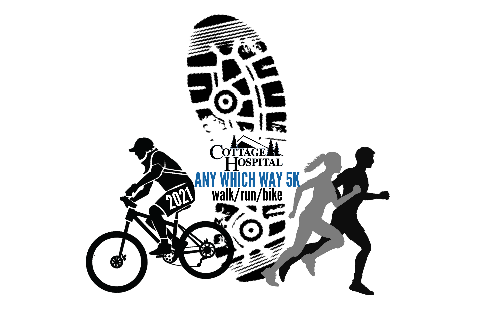 NameAddressAmountPaid (cash/check)NameAddressAmountPaid (cash/check)